Od 25. května 2020 bude POVOLENO následující:restaurace, kavárny, bary a další provozovny stravovacích služeb (vnitřní prostory);o povolení se vztahuje také na provoz stravovacích zařízení v nákupních centrechnad 5 000 m2;hotely, venkovní kempy a další ubytovací zařízení;taxislužby (dosud nepovolené);živnosti, při kterých je porušována integrita kůže (tetování, piercing, permanentnímake-up apod.);zoologické, botanické a dendrologické zahrady (vnitřní prostory);hrady a zámky (vnitřní prostory);přírodní a umělá koupaliště (krytá i nekrytá);sauny a wellness centra;možnost návštěv v sociálních a zdravotnických lůžkových zařízeních;organizovaný trénink profesionálních i amatérských sportovců na venkovním i vnitřním sportovišti s účastí nejvýše ve stejný čas 300 osob s možností využití zázemí;hromadné akce ve venkovních i vnitřních prostorách s účastí nejvýše ve stejný čas300 osob;možnost osobní přítomnosti žáků 1. stupně základních škol a jejich organizované a zájmové aktivity nepovinného charakteru formou školních skupin.Platí za dodržení přesně definovaných podmínek.• Dále je povoleno pohybovat se bez ochranných prostředků dýchacích cest, vyjma následujících míst:o všechny vnitřní prostory staveb, mimo bydliště; o prostředky veřejné dopravy;o všechna ostatní místa, kde se nachází alespoň dvě osoby v bližší vzdálenosti než 2 metry, nejedná-li se výlučně o členy domácnosti.Definované doporučené podmínky, vztahující se k plánu
uvolňování dne 25. května 2020U následujících provozoven, služeb, aktivit a dalších činností je třeba dodržovat níže uvedená
pravidla.Restaurace, kavárny, bary a další provozovny stravovacích služeb (vnitřní prostory)Při vstupu do restaurace a na venkovní zahrádku zajištěna možnost dezinfekce rukou prohosty.Dezinfekce židlí a stolů bude probíhat v případě obsluhy personálem před usazením každé nové skupiny zákazníků.Nošení roušek obsluhujícím personálem je povinné.Nošení roušek hosty je povinné s výjimkou konzumace u stolu. Klient musí mít roušku vždy, když se vzdálí od stolu a ve všech společných prostorách.Provozovatel aktivně brání shromažďování osob ve vzájemné vzdálenosti menší než 2 metry (s výjimkou společné skupiny hostů) včetně čekací zóny restauraceProvozovatel postupuje tak, aby zajistil dodržování všech stanovených preventivních opatření i ze strany hostů (nadměrná konzumace alkoholu může vést k ignoraci prevence a ohrožování ostatních hostů i personálu infekční nemocí).Zahrádka bude umístěná tak, aby sedící hosté ve kterékoliv její části nebyli ve vzdálenosti kratší než 1,5 metru od kolemjdoucích osob, není-li na místě solidní bariéra bránící šíření sekretů a kapének z dýchacích cest.Je zakázán provoz ve vnitřních prostorách těchto provozoven od 23:00 do 6:00. V této době je možné nadále realizovat prodej přes výdejní okénko.Další požadavky na provozovatele:• zajistěte minimální fyzický kontakt mezi lidmi, a to zejména ve vnitřních prostoráchprovozoven;B- MINISTERSTVO ZDRAVOTNICTVÍ -4 ČESKÉ REPUBLIKY• pokud to je proveditelné, nastavte režim práce ve vnitřních prostorách provozovny tak, aby pracovní prostory při výkonu práce jednotlivých pracovníků umožňovali co největší možný vzájemný odstup;• případnou úpravou provozních podmínek a režimu zajistěte minimální odstup 1,5 m mezi zákazníky navzájem a mezi skupinami zákazníků:o uvnitř provozovny (s výjimkou hostů u stejného stolu), o ve frontě, o u terminálů,o pokladen,o u výdeje.• v provozovnách, kde je to provozně proveditelné zajistěte co největší odstup mezi obsluhujícím personálem a zákazníkem (například provoz pokladen, objednávkové terminály, výdeje, atd.);• osobní ochranné prostředky použité k zakrytí dýchacích cest musí být udržovány v čistotě, musí být podle svého charakteru v předem nastavených pravidelných intervalech měněny a vhodným způsobem hygienicky likvidovány nebo dekontaminovány - k těmto účelům vytvořte vnitřní pokyn, aby s rouškami bylo zacházeno bezpečným způsobem;• je nutné zabránit nadměrnému přeplnění provozovny - v případě potřeby a podle vhodnosti vymezte koridory pro pohyb hostů v provozovně (například barevnými samolepícími páskami apod.);• ve všech provozovnách včetně venkovních zahrádek zajistěte odstup stolů tak, aby vzdálenost osob sedících u různých stolů byla min. 1,5 metru;• režimová opatření zpracujte do vnitřních pokynů a proškolte personál;• udržujte veškerá zařízení a prostory v čistotě a dodržujte běžné hygienické/sanitační postupy zavedené v provozovně podle stávající legislativy;• obyčejné detergenty a čistící a sanitační prostředky používané podle návodu a schválené pro tyto účely působí podpůrně i v rámci prevence šíření SARS-CoV-2;• dekontaminace použitého nádobí, příborů a sklenic, které nejsou jednorázové, probíhá podle standardního provozního řádu restaurace. Během procesu mytí/oplachování je doporučeno dodržování teplot nad 60°C;dbejte na zvýšenou frekvenci úklidu a sanitaci prostor pro zákazníky. Úklid toalet by měl být prováděn nejlépe každou hodinu. Zajistěte, aby na toaletách byl vždy dostupnýtoaletní papír, a v prostorách pro umývání rukou, aby byly dostupné papírové utěrky či ubrousky a možnost dezinfekce rukou;• zvýšenou pozornost věnujte pravidelnému úklidu a mytí stolů, případně židlí a dalších předmětů, kterých se dotýkají či s nimi manipulují zákazníci;• po celou pracovní dobu dbejte na časté umývání rukou mýdlem pod tekoucí pitnou vodou a zajistěte, aby bylo k jejich utírání vždy dostatek jednorázových ubrousků nebo ručníků. Umývání rukou personálu by mělo být nastaveno s ohledem na charakter vykonávané činnosti. Doporučeno je minimálně každých 60 minut, vždy však po manipulaci s rizikovými materiály a předměty (např. přepravními bednami, dokumenty od dodavatele při předávkách, platebními kartami, penězi apod.);• důrazně upozorněte personál, že použití dezinfekce na ruce nenahrazuje pravidelné a časté mytí rukou vodou a mýdlem!;• zaměstnanci provozovny nesmí vykazovat příznaky jakéhokoliv akutního respiračního či střevního onemocnění (zvýšená tělesná teplota, rýma, kašel, časté kýchání a smrkání, průjem, zvracení apod.). Zajistěte kontrolu dodržování tohoto důležitého pokynu vedoucím směny. Nemocný personál nesmí mít přístup na pracoviště provozovny!;• v prostorách provozovny, pokud to provozní a hygienické podmínky umožňují, často větrejte a udržujte, pokud možno otevřená okna. V případě, že v provozovně používáte vzduchotechniku ve všech prostorách, zvyšte výměnu vzduchu (zvýšit výkon vzduchotechniky, u systémů řízených kontrolou koncentrace CO2, snížit práh spínání např. na 400 - 600 ppm). Vzduchotechniku se doporučuje zapínat cca 2 hodiny před začátkem provozu, vypnout/nepoužívat rotační výměníky tepla (včetně entalpických výměníků vlhkosti). Využívejte všechny možnosti podtlakového odvětrávání (ventilátory) ve všech prostorách, na toaletách i v kuchyňských prostorech;• vypněte/nepoužívejte recirkulační systémy (které nepřivádí čerstvý vzduch) - např.klimatizační split jednotky. Nepoužívat čističky vzduchu, které nemají hepa filtr.http://www.szu.cz/tema/prevence/pravidla-pro-vetrani-a-pouzivani-vzduchotechniky-v• vhodným způsobem informujte o dodržování vysokého stupně osobní hygieny zákazníky/spotřebitele / provozovny (například letáčky na stolech, vývěsky u vchodů doB- MINISTERSTVO ZDRAVOTNICTVÍ -4 ČESKÉ REPUBLIKYprovozovny, informace s upozorněním na toaletách) jako prevence všech respiračních a střevních onemocnění;• obsluhující personál by měl minimalizovat manipulaci s penězi (bankovkami a mincemi), upřednostňována by měla být bezkontaktní platba platebními kartami či mobilním telefonem;• opakovaně školte zaměstnance v pravidlech k dodržování osobní a provozní hygieny!!!;• věnujte zvýšený dohled nad prováděním běžné dezinfekce, dezinsekce a deratizace v souladu s nastaveným sanitačním plánem provozovny!;• v provozovně a zejména na toaletách vyvěste plakáty propagující mytí rukou!!! V případě potřeby lze informační letáky stáhnou na webových stránkách Státního zdravotního ústavu, případně krajských hygienických stanic.http://www.szu.cz/uploads/documents/czzp/edice/Nove/Jak si spravne myt ruce.pdf,http://www.szu.cz/uploads/LB/Hygiena rukou/How to Handwash CZECH Postup primyti rukou 2011.pdfHotely, venkovní kempy a další ubytovací zařízení• Veřejné prostoryo Ve všech veřejných prostorách (recepce, konferenční místnosti, snídaňová restaurace, restaurace, bar, venkovní a rekreační prostory, chodby, business centra, prostory pro úschovy zavazadel, fitness centra atd.) jsou dodržována pravidla předepsané vzdálenosti mezi personálem a hosty min. 2 metry.o Provozovatel aktivně brání shromažďování hostů ve vzájemné vzdálenosti menší než 2 metry (s výjimkou společné skupiny hostů).o Zajistit zvýšená hygienická opatření a dezinfekci veřejných prostor ubytovacího zařízení (vč. všech ploch, výtahů, zábradlí, madla, dveře, kliky, vozíky).o Toalety vybavit dezinfekčními prostředky pro dezinfekci rukou. o Dát k dispozici materiály s informacemi pro hosty s vysvětlením bezpečnostníchopatření a požadavků.• Vchod do hotelu a hotelová halao Dezinfekční přípravky jsou k dispozici v prostoru příchodu hostů do ubytovacího zařízení.Recepční pult - check in / outo K dispozici dezinfekce rukou pro hosty i personál recepce. o Pravidelná dezinfekce povrchu recepčního pultu. o Možnost dodatečné ochranné bariéry z plexiskla.o Kontakt mezi zaměstnanci a hosty, i dotykový kontakt se spotřebním zbožím(např. pera, registrační formuláře, platební terminály, magnetické karty - klíče) omezuje pouze na to, co je nezbytně nutné nebo zorganizované tak, že po každém použití dochází k dezinfekci (příp. k výměně propisek nebo tužek).o Kde je možno, využít bezkontaktní elektronický check in / out a bezkontaktníplatby.Hotelové pokoje:o Přísně se dodržují příslušné standardy hygieny a čistoty, zejména při úklidu pokojů.o Používání takových předmětů v místnosti, které jsou používány více hosty (např. pera, časopisy, dálkové ovládání, dávkovače, přehozy přes postel, dekorativní polštáře), je třeba omezit na minimum, nebo je nutné zajistit, aby se mezi hosty provádělo jejich čištění/výměna. To platí i pro další prostory (např. konferenční místnosti).o Před ubytováním nového hosta je kromě běžného úklidu a výměny prádla nutné na pokoji zajistit: dezinfekci všech kontaktních ploch (vypínače, kliky, madla, ovládání klimatizace atd.), koupelny a toalety. Dezinfekci předmětů, které jsou hosty používány - dálkové ovládání, telefony atd.o V případě použití klimatizace volba režimu s omezením recirkulace vzduchu.Restaurační provoz - bufetová forma snídaně + hlavní jídlao Ve všech provozovnách včetně venkovních zahrádek zajistit odstup stolů tak, aby vzdálenost osob sedících u různých stolů byla min. 1,5 metru.o Provozní hygiena - zajistit zvýšená hygienická opatření, pravidelná dezinfekci židlí a stolů a dezinfekce ploch a předmětů, s kterými přijde host do kontaktu, častá sanitace pracovních ploch výčepů a barů, pravidelné větrání provozoven.o Dezinfekční přípravky jsou k dispozici hostům v prostoru restaurace.o Dotykový kontakt hostů s předměty (jídelní lístky, nabídky, podnosy, ubrousky) se bude omezovat pouze na to, co je skutečně nezbytné, nebo bude realizován tak, aby po použití bylo prováděno čištění/výměna.o Doporučení pro bezkontaktní platby.o U bufetové nabídky informační stojánek s vymezením rozestupů nebo koridoru, minimalizace přímého kontaktu hostů s jídlem (jednoporcová balení, případně obsluha pultu), pečivo podávané individuálně, dressingy, studené omáčky jednoporcově balené atd. Mimo bufet doporučená individuální obsluha ala carte.o Prostírání stolů příbory a ubrousky až po usazení hosta na určené místo.o Zázemí - mytí nádobí - během procesu mytí/oplachování je zajištěno dodržování teplot nad 60°C.o Pravidelné větrání, v případě použití klimatizace volba režimu s omezenímrecirkulace vzduchu.• Konferenční místnosti, jednací prostoryo Zajistit zvýšená hygienická opatření a dezinfekci konferenčních prostor, pravidelné větrání.o Dezinfekční přípravky k dispozici pro hosty konferenčních a jednacích prostor. o Pravidelná dezinfekce stolů.o Používání takových předmětů v místnosti, které jsou používány více hosty je třebaomezit na minimum, nebo je nutné zajistit, aby se po použití provádělo jejich čištění/výměna.Personálo Zaměstnanci musí být poučeni o nezbytné ochraně před infekcí a povinnostech dodržování preventivních opatřeních.o Provozovatel zajistí ochranné pomůcky a dezinfekčních prostředky.o Používání roušek a případných dalších pomůcek - v souladu s nařízením MZ. o Kontakt s hosty se omezuje na nezbytně nutnou dobu. o Dodržování odstupů min. 2 m vždy, když je to možné.o Nutná zvýšená pozornost při manipulaci použitým prádlem s ohledem na zvýšenárizika kontaminace.TaxislužbyProvozovatel zajistí dezinfekční prostředek na dezinfekci rukou.Pro provozovatele i klienta platí povinnost používat ochranný prostředek dýchacích cest.Doporučuje se pravidelná dezinfekce povrchů.Doporučuje se instalace ochranné clony mezi prostor řidiče a zákazníka.Živnosti, při kterých je porušována integrita kůže (tetování, piercing, permanentní make-up apod.)U vstupu do provozovny je umístěn dávkovač dezinfekce na ruce.Pokud má provozovna čekárnu, zákazník je (kromě svého doprovodu/zákonného zástupce) usazen tak, aby mezi ním a dalšími zákazníky byl bezpečný rozestup dva metry.Zákazník je v průběhu výkonu bez doprovodu, výjimkou je přítomnost zákonného zástupce u mladistvých.Pokud v místnosti pracuje více pracovníků současně, jsou jednotlivá pracoviště oddělená plentou. Alternativou je omezení na jednoho pracovníka na místnost.Pracovníci a zákazníci nosí roušky.Křeslo/lehátko je po každém zákazníkovi vydezinfikováno.Provozovna zajistí pravidelné větrání nebo jinou formu dekontaminace / dezinfekce ovzduší.Další preventivní postupy dle schváleného provozního řádu.Zoologické, botanické a dendrologické zahrady (vnitřní prostory)Mezi návštěvníky jsou dodržovány odstupy alespoň 2 metry, s výjimkou členů domácnosti.Provozovatel se zaměří na prevenci shlukování velkého počtu osob na relativně malé ploše. Při velkém náporu návštěvníků by reálně nebylo možné zajistit a kontrolovat dodržování doporučených rozestupů.Návštěvníci i zaměstnanci jsou povinni používat ochranné prostředky dýchacích cest.B- MINISTERSTVO ZDRAVOTNICTVÍ -4 ČESKÉ REPUBLIKY• Návštěvník u vstupu provede dezinfekci rukou, přičemž dezinfekční prostředky zajistí provozovatel zařízení.• Je zamezeno zbytečnému křížení cest personálu a návštěvníků.• Provoz restauračních zařízení je povolen za podmínek platných pro jiná restaurační zařízení či provozovny stravovacích služeb.• Zájemcům o návštěvu bude doporučován on-line nákup vstupenek.Hrady a zámkyo povinné nošení roušek,o doporučená ozonizace vzduchu, povinné pravidelné větrání,o prevence hromadění osob s nemožností dodržení vzdálenost min. 2 metry ve všech exteriérech i interiérech.Přírodní a umělá koupaliště (krytá i nekrytá)Informace pro návštěvníkyNávštěvníci jsou povinni před vstupem do areálu provést dezinfekci rukou přípravkem s virucidními účinky, který bude na vstupu k dispozici pro všechny návštěvníky.Návštěvníci musí zvážit zdravotní stav svůj a svých dětí. V případě, že se necítí dobře nebo trpí nějakým infekčním onemocněním, neměli by s ohledem na ostatní vstupovat do vody zejména v situacích, kdy nelze vyloučit kýchání, smrkání apod. V případech těchto zdravotních problémů nejlépe areály koupališť do uzdravení vůbec nenavštěvovat.Návštěvníci jsou povinni dodržovat platná mimořádná opatření, především co se týká shlukování na veřejně dostupných místech a nošení roušek ev. jiných ochranných prostředků dýchacích cest. V areálu koupaliště se mají pohybovat nejvýše v aktuálně předepsaném počtu osob a dodržovat mezi sebou patřičné odstupy.Při odpočinku by jednotlivé skupiny návštěvníků/rodinných příslušníků měly dodržovat distanční vzdálenost cca 2 m.Návštěvníci jsou povinni nosit roušku ev. jiný ochranný prostředek dýchacích cest při jakémkoliv pohybu v areálu koupaliště, s výjimkou pobytu na podložce nebo lehátku u přírodních a nekrytých (venkovních) umělých koupališť, chůze k dosažení vstupu do vody za účelem koupání a vlastního koupání (rouška se odkládá na podložce nebo lehátku). V případě pouhého pobytu při břehu koupaliště či bazénu, např. z důvodu dohledu nad koupajícími se dětmi, je nutno roušku ev. jiný ochranný prostředek dýchacích cest, používat podle aktuálně stanovených opatření.Při použití WC musí návštěvníci dodržovat zvýšenou osobní hygienu - je nutné důkladné omytí rukou mýdlem s dezinfekčním účinkem, nebo jejich dezinfekce dezinfekčním prostředkem (např. gelem), který bude pro všechny návštěvníky na místě k dispozici.K osoušení rukou je nutno používat jednorázové ručníky nebo bezdotykové vzduchové osoušeče rukou.• Upřednostnit v areálu koupališť možnost bezkontaktní platby.Informace pro provozovateleZaměstnanci ani zákazníci s příznaky odpovídajícími nákaze covid-19 nemají do těchto zařízení povolený vstup.Provozovatel vyčlení oddělenou místnost nebo oddělený prostor pro případné ošetření návštěvníka či člena personálu s podezřením na covid-19 mimo běžnou místnost ošetřovny.Provozovatel určí minimálně 1 koordinátora v rámci celého provozu, který monitoruje dodržování všech níže uvedených opatření.Specifické podmínky pro využívání sprch a šaten:Využívání šaten a sprch je možné za splnění specifických podmínek:o Zajistit co největší rozptýlení osob v šantách, obsazovat vzdálené konce nebo skříňky zpřístupnit ob-skříňku.o Sprchy - zajištění co největších možných odstupů v daných podmínkách. V případě ukotvených předělů je zajištěna dostatečná ochrana, v případě otevřených sprch je nutné dodržet odstup.o Zajistit možnost dezinfekce rukou v šatně.o Průběžně dekontaminovat místa, kudy klienti prochází - pravidelný úklida dezinfekce.o Každý den zajistit úklid a dezinfekci vnitřku skříněk během dne a po skončení provozu.o Instruovat klienty, aby omezili čas strávený v šatně na nezbytné minimum. o Pravidelné větrání, v případě použití klimatizace volba režimu s omezenímrecirkulace vzduchu.B- MINISTERSTVO ZDRAVOTNICTVÍ -4 ČESKÉ REPUBLIKY• Provoz přírodních koupališť, nádrží ke koupání a staveb povolených k účelu koupání vybavených systémem přírodního způsobu čištění vody ke koupánío Provozovatel umístí do prostoru vstupu do areálu umělých koupališť a saun přípravek k dezinfekci rukou (s virucidním účinkem). o Provozovatel je povinen dbát na striktní dodržování schválené kapacity (počtu návštěvníků) zařízení, ev. kapacitu zařízení snížit, aby nedocházelo k přeplňování areálu a bylo možno dodržovat požadavek na předepsané odstupy mezi cizími osobami při odpočinku na podložce (deka, ručník, osuška apod.) nebo lehátku.Nutno brát v úvahu také možnou nadměrnou kumulaci osob ve vodě, zejména tam, kde efektivně využívaná vodní plocha není velká. Musí být dodržen maximální počet návštěvníků v jeden moment počítaný na rozlohu aktuálně otevřené rekreační plochy pro návštěvníky 10 m2/osobu; celkový počet současně přítomných osob nesmí přesáhnout maximální limit osob aktuálně povolený na jednom místě.o Je-li koupaliště vybaveno šatnami nebo převlékacími kabinami, je nutno provádět ve zvýšené četnosti (minimálně 2-3x denně, v závislosti na délce provozu i častěji) úklid těchto prostor a jejich dezinfekci, především ploch, kterých se lidé nejčastěji dotýkají (kliky, vypínače, dveře kabin apod.), pomocí dezinfekčních přípravků (s virucidním účinkem).o Provozovatel zajistí vpouštění návštěvníků do prostoru šaten tak, aby nedocházelo k porušování předepsaných odstupů. o Minimálně 2-3x denně (v závislosti na délce provozu i častěji) je nutné provádět dezinfekci všech ploch celého zařízení, se kterými se návštěvníci dostávají do kontaktu, pomocí dezinfekčních přípravků (s virucidním účinkem). o V případech, kdy jsou v areálu přírodního koupaliště v provozu ještě některá další doplňková zařízení nebo vybavení pro rekreační vyžití návštěvníků (houpačky, kolotoče apod.), je nutné při jejich provozu používat roušky ev. jiný ochranný prostředek dýchacích cest, dodržovat předepsané odstupy a dbát na to, aby nedocházelo ke shlukování nadměrného počtu osob v okolí těchto atrakcí dle aktuálně platných požadavků. Minimálně 2-3x denně (v závislosti na délce provozu i častěji), před zahájením provozu a v jeho průběhu, je pak nutné provést dezinfekci těch ploch doplňkových zařízení a pomůcek, kterých se lidé dotýkají.B- MINISTERSTVO ZDRAVOTNICTVÍ -4 ČESKÉ REPUBLIKYo V případě, že jsou v areálu přírodního koupaliště v provozu společně užívané provozy (např. stánky s občerstvením apod.), je potřeba zamezit shlukování osob v jejich blízkosti dle aktuálně platných opatření.o U vstupu na koupaliště a na dalších viditelných místech (ev. zveřejnit jiným v místě obvyklým způsobem) je nutné zveřejnit základní pokyny pro chování návštěvníků s ohledem na epidemiologickou situaci. K tomu lze využít informační leták „Hygienické požadavky na chování návštěvníků přírodních a umělých koupališť v době koronavirové pandemie“, který je uveden dále a v případě potřeby ho lze přizpůsobit specifickým podmínkám každého koupaliště. o Upřednostnit v areálu možnost bezhotovostní platby.• Provoz umělých koupališť a saun, provoz kurzů plavání kojenců a batolato Provozovatel umístí do prostoru vstupu do areálu umělých koupališť a saun přípravek k dezinfekci rukou (s virucidním účinkem). o Provozovatel musí striktně dodržovat celkovou návštěvní kapacitu zařízení, je-li třeba i tuto kapacitu snížit, aby nedocházelo k nadměrnému shlukování osob.Podle vyhlášky č. 238/2011 Sb. je okamžitá kapacita bazénů následující: kapacita vodní plochy se stanoví tak, že v části pro neplavce činí plocha pro jednohoneplavce 3 m a v části pro plavce činí plocha pro jednoho plavce 5 m2;v bazénech pro kojence a batolata ve věku 6-12 měsíců činí plocha pro jednoho koupajícího se 0,8 m2, od 12 měsíců do tří let pak 1,0 m2. Podle toho provozovatel stanoví, kolik osob může být najednou v bazénu, tuto informaci umístí do blízkosti bazénu a dodržování tohoto požadavku bude sledovat a vyžadovat.o Provozovatel by měl vedle toho mít k dispozici postup, jak omezí kapacitu jednotlivých rizikových atrakcí (vířivek, saun, toboganů, houpacích bazénů), aby zde nedocházelo k shlukování osob. Každá vířivka musí mít stanovenu okamžitouB- MINISTERSTVO ZDRAVOTNICTVÍ -4 ČESKÉ REPUBLIKY2kapacitu, která umožní mezi lidmi rozestupy 1,5 m - tato informace bude umístěna do blízkosti vířivky a dodržování bude provozovatelem sledováno a vyžadováno (je možné omezit také čas strávený ve vířivce, aby se dostalo na více návštěvníků). Stejné rozestupy 1,5 m mezi cizími osobami platí i pro sauny, přímo v saunách musí být minimální plocha 4 m3 na návštěvníka. Není možno praktikovat saunové ceremoniály s vířením vzduchu. Dále nelze provozovat tzv. ledové studny (krystalické chlazení).o Musí být dodržen maximální počet návštěvníků v jeden moment počítaný na rozlohu aktuálně otevřené rekreační plochy pro návštěvníky 10 m /osobu; celkový počet současně přítomných osob nesmí přesáhnout maximální limit osob aktuálně povolený na jednom místě.o Rozestupy 1,5 m je nutno dodržovat i ve frontách na toboga ny a jiné atrakce. o Nutno omezit provoz zařízení generujících vodní aerosol (umělé vodopády,fontány apod.).o Až do odvolání nelze provozovat vodní atrakce, u kterých v důsledku proudící vody dochází k nechtěnému kontaktu návštěvníků, zejména typu divoká řeka, houpací bazén, „vlnové atrakce“ apod.o Až do odvolání nelze provozovat parní lázně, které jsou z hygienického hlediska pro přenos nákazy velmi rizikové.o Provozovatel by měl zajistit, aby při vstupu do areálu byly pokud možno dodržovány předepsané odstupy (neplatí pro rodiny či páry). Podobně by se měl pomocí různých režimních opatření snažit, aby v jednu chvíli nebyl v šatnách větší počet lidí, který by vedl k těsnému kontaktu cizích osob.o Minimálně 2-3x denně (v závislosti na délce provozu i častěji) je nutné provádět dezinfekci všech ploch celého zařízení, se kterými se návštěvníci dostávají do kontaktu, pomocí dezinfekčních přípravků (s virucidním účinkem).o Při provozu vířivek a bazénů je nutno udržovat hodnotu volného chloru při horní hranici rozpětí daného vyhláškou č. 238/2011 Sb., ale horní hranici nepřekračovat. Tento požadavek se netýká bazénů, kde právě probíhá kurz plavání kojenců a batolat.B- MINISTERSTVO ZDRAVOTNICTVÍ -4 ČESKÉ REPUBLIKYo Všechny prostory, v nichž se budou v rámci kurzů plavání pro kojence a batolata pohybovat rodiče s dětmi, včetně ploch, které přicházejí do styku s dětmi, musí být před každou výukovou hodinou vydezinfikovány za použití přípravků dle vyhlášky č. 238/2011 Sb. Hračky a pomůcky používané v bazénu budou dezinfikovány a následně opláchnuty pitnou vodou před každou výukovou hodinou.o Okraje van a bazénů určených pro koupání kojenců a batolat budou dezinfikovány a následně opláchnuty pitnou vodou před každou výukovou hodinou. o V případech, kdy jsou v areálu umělého koupaliště v provozu ještě některá další doplňková zařízení nebo vybavení pro rekreační vyžití návštěvníků (houpačky, kolotoče apod.), je nutné při jejich provozu používat roušky (pokud nelze za všech okolností zajistit odstup min. 2 m), dodržovat předepsané odstupy a dbát na to, aby nedocházelo ke shlukování nadměrného počtu osob v okolí těchto atrakcí dle aktuálně platných požadavků. Minimálně 2-3x denně (v závislosti na délce provozu i častěji), před zahájením provozu a v jeho průběhu, je pak nutné provést dezinfekci těch ploch doplňkových zařízení, kterých se lidé dotýkají.o Provozovatel zajistí každodenní dezinfekci povrchů vybavení a pomůcek, které jsou v areálu návštěvníkům zapůjčovány (sportovního vybavení, lehátek apod.). o V případě, že jsou v areálu přírodního koupaliště v provozu společně užívané provozy (např. stánky s občerstvením, šatny, sprchy, přebalovací stoly apod.), je potřeba zamezit shlukování osob v jejich blízkosti dle aktuálně platných požadavků.o U vchodu na koupaliště a na dalších viditelných místech, popř. jiným v místě obvyklým způsobem, je nutné zveřejnit základní pokyny pro chování návštěvníků s ohledem na epidemiologickou situaci. K tomu lze využít informační leták „Hygienické požadavky na chování návštěvníků přírodních a umělých koupališť v době koronavirové pandemie“, který je přílohou k tomuto materiálu a který lze přizpůsobit specifickým podmínkám každého koupaliště.o V rámci možností upřednostnit v areálu možnost bezhotovostní platby.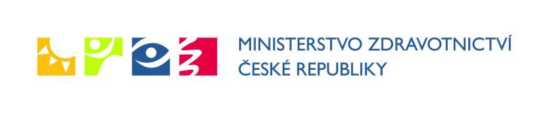 Základní pravidla pro výměnu vzduchu v prostorách umělých koupališťo Ve všech prostorách se doporučuje zvýšit výměnu vzduchu (zvýšit výkon vzduchotechniky).o Vypnout/nepoužívat rotační výměníky tepla (včetně entalpických výměníků vlhkosti).o Pokud lze, doplnit řízenou výměnu vzduchu okenním větráním. o Využívat všechny možnosti podtlakového odvětrávání (ventilátory) v hale,šatnách, na toaletách).o Vypnout/nepoužívat recirkulační systémy (které nepřivádí čerstvý vzduch) -např. klimatizační split jednotky. Nepoužívat čističky vzduchu, které nemají hepa filtr.Nad rámec výše uvedených požadavků je na zvážení každého provozovatele stanovit k eliminaci šíření nákazy další opatření podle místních podmínek.Podle vývoje epidemiologické situace a z ní vyplývajících opatření nelze vyloučit změnu. V takovém případě je nutné provoz přizpůsobit aktuální situaci a v té době platným podmínkám. Doporučujeme sledovat web: koronavirus.mzcr.czHygienické požadavky na koupání a chování návštěvníků v tzv. koupacíchoblastech* stanovené v souvislosti s výskytem koronaviruNávštěvníci by měli zvážit zdravotní stav svůj nebo svých dětí. V případě, že se necítí dobře nebo trpí nějakým infekčním onemocněním, by neměli s ohledem na ostatní vstupovat do vody zejména v situacích, kdy nelze vyloučit kýchání, smrkání apod.Návštěvníci jsou povinni dodržovat platná mimořádná opatření, především co se týká shlukování na veřejně dostupných místech a nošení roušek, ev. jiných ochranných prostředků dýchací cest, pohybovat se v lokalitě nejvýše v aktuálně stanoveném počtu osob a dodržovat mezi sebou patřičné odstupy.Při odpočinku by jednotlivé skupiny návštěvníků/rodinných příslušníků měli dodržovat distanční vzdálenosti cca 2 m.Návštěvníci jsou povinni nosit roušku, ev. jiný ochranný prostředek dýchacích cest, při jakémkoliv pohybu v zájmovém území vodní plochy, s výjimkou pobytu na podložce nebo lehátku, chůze k dosažení vstupu do vody za účelem koupání a vlastního koupání (rouška, ev. jiný ochranný prostředek dýchacích cest, se odkládá na podložce nebo lehátku). V případě pouhého pobytu při břehu vodní nádrže, např. z důvodu dohledu nad koupajícími se dětmi, je nutno roušku, ev. jiný ochranný prostředek dýchacích cest používat (s výjimkou osob osvobozených od této povinnosti, uvedených v aktuálně platném ustanovení MZ ze dne 30.4.2020).Je-li v areálu k dispozici WC pro návštěvníky, je při jeho použití potřeba dodržovat zvýšenou osobní hygienu, po použití WC je nutné důkladné omytí rukou mýdlem s dezinfekčním účinkem nebo jejich dezinfekce dezinfekčním prostředkem (např. gelem).x Koupacími oblastmi se rozumí povrchové vody využívané ke koupání, které navštěvuje větší počet osob a které nemají provozovatele. Jelikož se jedná o lokality, kde nelze vyloučit ohrožení veřejného zdraví, má příslušná krajská hygienická stanice povinnost sledovat v těchto místech jakost vody, a to od obvykle začátku června dokonce srpna.Sauny a wellness centra• Povinná dezinfekce rukou před vstupem.• Sauny nastaveny na min. 70 stupňů Celsia.• Parní sauny mimo provoz.• Snížená kapacita, aby byl dosažen 1,5 m rozestup ve všech prostorách včetně šaten, přímo v saunách min 4 m3 (hygienická norma je 2 m3) na zákazníka.• Dezinfekce (+ papírové utěrky) k dispozici pro zákazníky ve všech prostorách.• Zvýšená frekvence kontrol saun a dodržování opatření.• Pravidelná dezinfekce dotykových míst personálem (kliky, madla, úchyty, křesla, lehátka, stoly, skříňky, baterie, WC).• Všechno prádlo se dezinfikuje varem (prostěradla, ručníky, roušky).• Dočasně jsou zrušeny saunové ceremoniály (zamezení víření vzduchu).• Dočasné zrušit tzv. Ledové studny / Krystalické ochlazení (hrozí kontaminace ledové tříště a přenos na další zákazníky).• Doporučeno nevyužívat zařízení s tvorbou vodního aerosolu kromě privátních wellness.• Využívání šaten a sprch je možné za splnění specifických podmínek:o Zajistit co největší rozptýlení osob v šantách, obsazovat vzdálené konce neboskříňky zpřístupnit ob-skříňku.o Sprchy - zajištění co největších možných odstupů v daných podmínkách. V případě ukotvených předělů je zajištěna dostatečná ochrana, v případě otevřených sprch je nutné dodržet odstup.o Zajistit možnost dezinfekce rukou v šatně.o Průběžně dekontaminovat místa, kudy klienti prochází - pravidelný úklid a dezinfekce.o Každý den zajistit úklid a dezinfekci vnitřku skříněk během dne a po skončení provozu.o Instruovat klienty, aby omezili čas strávený v šatně na nezbytné minimum. o Pravidelné větrání, v případě použití klimatizace volba režimu s omezenímrecirkulace vzduchu.B- MINISTERSTVO ZDRAVOTNICTVÍ -4 ČESKÉ REPUBLIKY• Další opatření pro zaměstnanceo Používání rukavic / pravidelné mytí rukou (dezinfekce).o 100% výměna vzduchu (nemíchání) pomocí vzduchotechniky.o Intenzivní čištění a dezinfekce virucidními prostředky všech prostor každý den pouzavření provozu nad rámec standardního čištění.• Další opatření pro zákazníkyo Zákaz vstupu nemocným (součást provozního řádu). o Preferovány bezkontaktní platby (alternativa je kredit).o Používány pouze individuální stavebně oddělené sprchy, součástí každé sprchy je dávkovač s dezinfekčním mýdlem.Hromadné akce ve venkovních i vnitřních prostoráchÚčast nejvýše ve stejný čas 300 osob;je zachováván odstup mezi osobami nejméně 2 metry, s výjimkou členů domácnosti;je k dispozici nádoba s dezinfekčním prostředkem na dezinfekci rukou.Návštěvy pacientů v sociálních a zdravotnických lůžkových zařízeníchK tomuto povolení jsou připravené dva scénáře, ve kterých jsou stanoveny definované požadavky -
mírnější forma (v případě příznivé epidemiologické situace) a přísnější forma
(v případě zhoršení epidemiologické situace).r ■/	V a V Z fMírnější formaNávštěvy rodinných příslušníků, opatrovníků, dobrovolníků, dalších osob a doprovodu u poroduŘeditel daného zařízení může s ohledem na provozní možnosti daného zařízení možnost návštěv omezit nebo neumožnit.Je zajištěno dodržování provozního řádu daného pracoviště a návštěvních hodin.• Jakýkoliv kontakt mezi uživatelem pobytového zařízení a další osobou (návštěvou) musí probíhat co možná nejbezpečnějším způsobem.Koordinace návštěv do zařízeníPočet cizích osob v zařízení je nutné koordinovat dle počtu příchozích osob a způsobem odpovídajícím prostorám, kde ke kontaktu dochází.• Koordinace návštěv musí být organizována tak, aby nedocházelo k velké koncentracicizích osob.V částech budovy nebo pokojích, které jsou v karanténě (suspektní klienti, klientis potvrzenou nákazou) nejsou návštěvy možné (výjimkou jsou osoby v terminálním stádiu).Návštěvy musí mít roušku a při vstupu do budovy a odchodu z budovy si budou dezinfikovat ruce.Omezení počtu návštěv, resp. osob a času návštěv, průběh návštěvNávštěvy mohou probíhat v režimu max. dvě osoby na jednoho uživatele ve stejném čase.Výjimky jsou možné pouze v odůvodněných případech, např. když navštěvující osoba potřebuje podporu a doprovod.Každá navštěvující osoba je dotazována na symptomy koronavirové nákazy nebo vyplní dotazník o bezinfekčnosti.Navštěvující osobě musí být změřena teplota. Pokud má navštěvující osoba teplotu nad 37,0° C nebo pozitivní příznak nemoci, je návštěva zakázána.Omezení návštěv se i nadále nevztahuje na osoby v terminálním stádiu.Zřízení potkávacích zón a prostor pro návštěvyPokud je to možné, klient je zabezpečen rouškou.Pokud je to možné, měly by návštěvy probíhat ve venkovních prostorách zařízení (zahrada, společná terasa apod.) nebo v jednolůžkových pokojích anebo v k tomuto účelu vyčleněné místnosti.B- MINISTERSTVO ZDRAVOTNICTVÍ -4 ČESKÉ REPUBLIKY• Návštěvy na dvoulůžkovém a vícelůžkovém pokoji by měly být zajištěny paravánem nebo jinou překážkou, tak aby byla oddělena od lůžek ostatních klientů.• Je zajištěné dodržování odstupů min. 2 metry mezi různými osobami s výjimkou rodinných příslušníků. Kontakt mezi uživatelem lůžkového zařízení a návštěvou na kratší vzdálenost je možný jen v odůvodněných případech a doporučuje se co nejkratší dobu.• Po každé návštěvě musí být provedena dezinfekce ploch, kterých se dotýkají ruce prostředkem s virucidním účinkem.• Doporučeno je využití prostorových dezinfekcí (např. ozonová nebo polymerová).• Po každé návštěvě (případně i v jejím průběhu) je nutné větrání dané místnosti či pokoje.• Pokud má zařízení k dispozici jednorázové návštěvnické pláště a návleky na obuv,doporučujeme se je poskytnout návštěvám.vr v • v # rPřísnější formaNávštěvy rodinných příslušníků, opatrovníků, dobrovolníků, dalších blízkých osob a doprovodu u poroduŘeditel daného zařízení může s ohledem na provozní možnosti daného zařízení možnost návštěv omezit nebo neumožnit.Je zajištěno dodržování provozního řádu daného pracoviště a návštěvních hodin.Jakýkoliv kontakt mezi uživatelem pobytového zařízení a další osobou (rodinný příslušník, jiná blízká osoba, dobrovolník) musí probíhat co možná nejbezpečnějším způsobem.Doporučena jsou následující opatřeníKoordinace návštěv do zařízeníPočet cizích osob v zařízení je nutné koordinovat dle počtu příchozích osob a způsobem odpovídajícím prostorám, kde ke kontaktu dochází.Je nutné předchozí domluvení/nahlášení návštěvy (telefonicky nebo jinou vzdálenouformou).Koordinace návštěv musí být organizována tak, aby nedocházelo k velké koncentraci cizích osob. Časy návštěv musí být určeny předem.B- MINISTERSTVO ZDRAVOTNICTVÍ -4 ČESKÉ REPUBLIKY• V částech budovy nebo pokojích, které jsou v karanténě (suspektní klienti, klienti s potvrzenou nákazou) nejsou návštěvy možné (výjimkou jsou osoby v terminálním stádiu).• Návštěvy musí mít roušku zařízení a při vstupu do budovy a odchodu z budovy si budou dezinfikovat ruce.Omezení počtu návštěv, resp. osob a času návštěv, průběh návštěv• Návštěvy mohou probíhat v režimu max. dvě osoby na jednoho uživatele. Jeden klient nesmí mít v jednom dni více než jednu návštěvu.• Výjimky jsou možné pouze v odůvodněných případech, např. když navštěvující osoba potřebuje podporu a doprovod.• Čas návštěvy bude stanoven předem, doporučená doba návštěvy je max. 1 hodina.• Všechny návštěvy musí být registrovány (čas návštěvy, doba trvání, jméno osoby a kontaktní údaje, za podmínek GDPR (aktualizace generálního prohlášení o zpracování osobních údajů či informovaný souhlas jednotlivých návštěv).• Každá navštěvující osoba je dotazována na symptomy koronavirové nákazy nebo vyplní dotazník o bezinfekčnosti, v případě příznaků je návštěva zakázána.• Navštěvující osobě musí být změřena teplota. Pokud má navštěvující osoba teplotu nad 37,0 C, je návštěva zakázána.• Časové či frekvenční omezení návštěv se i nadále nevztahuje na osoby v terminálním stádiu.Zřízení potkávacích zón a prostor pro návštěvy• Pokud je to možné, klient je zabezpečen rouškou.• Pokud je to možné, měly by návštěvy probíhat ve venkovních prostorách zařízení (zahrada, společná terasa apod.) nebo v jednolůžkových pokojích anebo v k tomuto účelu vyčleněné místnosti.• Návštěvy na dvoulůžkovém a vícelůžkovém pokoji by měly být zajištěny paravánem nebo jinou překážkou, tak aby byla oddělena od lůžek ostatních klientů.• Mezi uživatelem a návštěvou musí být dodržen odstup alespoň 2 metry.B- MINISTERSTVO ZDRAVOTNICTVÍ -4 ČESKÉ REPUBLIKY• Po každé návštěvě musí být provedena dezinfekce ploch prostředkem s virucidním účinkem.• Doporučeno je využití prostorových dezinfekcí (např. ozonová nebo polymerová).• Po každé návštěvě musí dojít k větrání dané místnosti či pokoje.Pokud má zařízení k dispozici jednorázové návštěvnické pláště a návleky na obuv obleky, doporučujeme se je poskytnout návštěvámOrganizovaný trénink sportovců na venkovním i vnitřním sportovištiNa sportovišti se nachází ve stejném čase nejvýše 300 osob.Vzdálenost mezi sportovci a ostatními osobami bude zachovávána nejméně 2 metry.Sportovci v době tréninku nebo zápasu nejsou povinni nosit ochranný prostředek dýchacích cest (nos, ústa), který brání šíření kapének.Na sportovišti bude k dispozici nádoba s dezinfekčním prostředkem na dezinfekci rukou.V případě záchodů je nutné zabezpečit provádění zvýšených hygienických opatření, zejména dezinfekce rukou, ale také míst, kterých se běžně dotýkají ruce.Po skončení tréninku bude prováděna pravidelná dezinfekce všech použitých tréninkových pomůcek.Využívání šaten a sprch je možné za splnění specifických podmínek:o Zajistit co největší rozptýlení osob v šantách, obsazovat vzdálené konce nebo skříňky zpřístupnit ob-skříňku.o Sprchy - zajištění co největších možných odstupů v daných podmínkách. V případě ukotvených předělů je zajištěna dostatečná ochrana, v případě otevřených sprch je nutné dodržet odstup.o Zajistit možnost dezinfekce rukou v šatně.o Průběžně dekontaminovat místa, kudy klienti prochází - pravidelný úklida dezinfekce.o Každý den zajistit úklid a dezinfekci vnitřku skříněk během dne a po skončení provozu.o Instruovat klienty, aby omezili čas strávený v šatně na nezbytné minimum.o Pravidelné větrání, v případě použití klimatizace volba režimu s omezením recirkulace vzduchu.Školství a vzděláváníDítě, žák, student, účastník, nebo jeho zákonný zástupce a zákonný zástupce dítěte v mateřské škole poskytl, před prvním vstupem do školy, školského zařízení nebo vzdělávací instituce písemné čestné prohlášení o neexistenci příznaků virového infekčního onemocnění (např. horečka, kašel, dušnost, náhlá ztráta chuti a čichu apod.). Toto se netýká dětí a žáků škol při zdravotnickém zařízení.Dítě, žák, student, účastník, byl osobně přítomen ve škole, školském zařízení nebo vzdělávací instituci pouze, pokud je bez akutních zdravotních potíží odpovídajících virovému infekčnímu onemocnění.Více informací na webových stránkách Ministerstva školství, mládeže a tělovýchovy.Zájemcům o návštěvu bude doporučován on-line nákup časových vstupenek.Provozovatel se zaměří na prevenci shlukování velkého počtu osob na relativně malé ploše. Při velkém náporu návštěvníků by reálně nebylo možné zajistit a kontrolovat dodržování doporučených rozestupů.Počet návštěvníků v placených venkovních prostorech bude v jednom dni omezen tak, aby nepřesáhl 150 osob na jeden hektar plochy zařízení.Organizace provozující hrady a zámky dále zajistí:o kontrolu používání roušek návštěvníky,o zvýšenou frekvenci dezinfekce povrchů a ploch, a dostupnost dezinfekce rukou pro personál.Provozovatel musí učinit opatření k zabránění hromadění osob a kontroly dodržování minimálních rozestupů v místech, kde lze očekávat akumulaci osob, např. prostory před WC, automaty, odpočinkové zóny, atrakce, dětská hřiště, občerstvovací zóny apod.Vnitřní pavilony a expozice budou otevřeny podle pravidel dosud platných pro muzea a galerie:o dodržení odstupů 2 metry s výjimkou blízkých osob, resp. rodinných příslušníků, o orientační kapacita 10 m2 na jednoho návštěvníka, o zajistit dostupnost dezinfekce rukou pro zaměstnance i návštěvníky, o provádět dezinfekce ploch, kterých se dotýkají ruce,